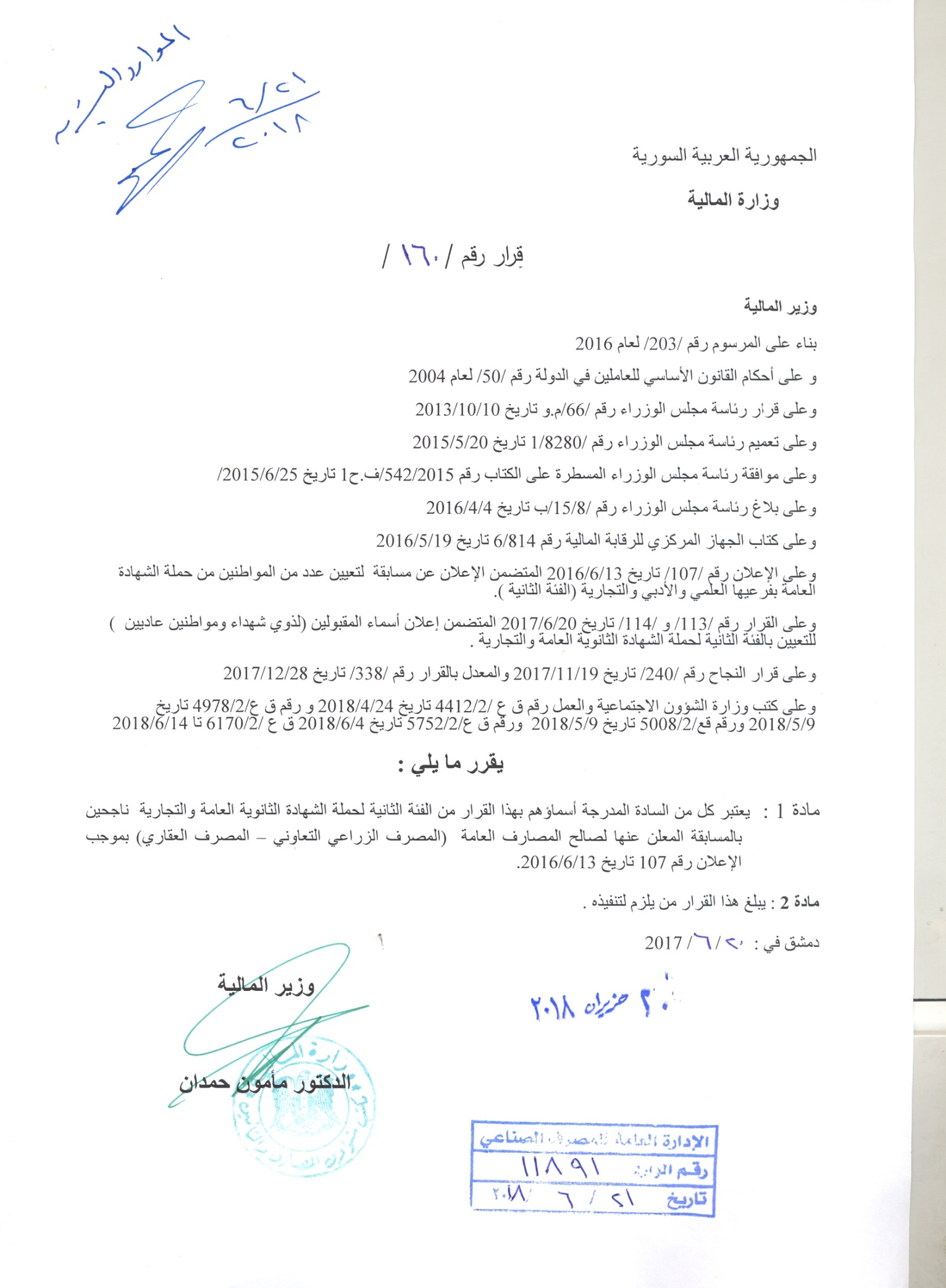 نتائج الناجحين بمسابقة المصارف العامة لحملة الشهادة الثانوية العامة بفرعيها العلمي والأدبي والتجارية  في محافظة دمشقنتائج الناجحين بمسابقة المصارف العامة لحملة الشهادة الثانوية العامة بفرعيها العلمي والأدبي والتجارية  في محافظة ريف دمشقنتائج الناجحين بمسابقة المصارف العامة لحملة الشهادة الثانوية العامة بفرعيها العلمي والأدبي والتجارية  في محافظة حلب نتائج الناجحين بمسابقة المصارف العامة لحملة الشهادة الثانوية العامة بفرعيها العلمي والأدبي والتجارية  في محافظة حماهنتائج الناجحين بمسابقة المصارف العامة لحملة الشهادة الثانوية العامة بفرعيها العلمي والأدبي والتجارية  في محافظة السويداء نتائج الناجحين بمسابقة المصارف العامة لحملة الشهادة الثانوية العامة بفرعيها العلمي والأدبي والتجارية  في محافظة حمصنتائج الناجحين بمسابقة المصارف العامة لحملة الشهادة الثانوية العامة بفرعيها العلمي والأدبي والتجارية  في محافظة اللاذقيةنتائج الناجحين بمسابقة المصارف العامة لحملة الشهادة الثانوية العامة بفرعيها العلمي والأدبي والتجارية  في محافظة الحسكةنتائج الناجحين بمسابقة المصارف العامة لحملة الشهادة الثانوية العامة بفرعيها العلمي والأدبي والتجارية  في محافظة القنيطرة نتائج الناجحين بمسابقة المصارف العامة لحملة الشهادة الثانوية العامة بفرعيها العلمي والأدبي والتجارية  في محافظة درعانتائج الناجحين بمسابقة المصارف العامة لحملة الشهادة الثانوية العامة بفرعيها العلمي والأدبي والتجارية  في محافظة دمشق ذوي شهداء نتائج الناجحين بمسابقة المصارف العامة لحملة الشهادة الثانوية العامة بفرعيها العلمي والأدبي والتجارية  في محافظة حمص ذوي شهداءتسلسل النجاح الاسم والشهرةاسم الأبالمجموع1رولا ابراهيمعلي94.12سوسن شدادوفيق92.23ايهم ديبيونس91.44سومرحسنأديب91.15رولا عيسىامين89.96سوسن الخلفعايد89.27مؤمنة الفرهتيسير898زهور العليمنيب899راوية ملقطابراهيم8910اسعد ديبوأسعد88.811ميسر قاروطعيسى88.712رنا يوسفبدر88.513سوسن عسلعلي88.314هشام البردانعثمان86.915تغريد شيخ مخانقمحمد ديب86.616زبيدة العيسى المرزوقيمحمود86.617يسرى توهانعبد الكريم86.318لميس غمازمحمد8619كوثر القاسممصطفى85.920رولا حيدرعز الدين85.721ايمان عرابيمحمد85.722رانيا قسوحسن85.523ميرزا سلمانمنير85.424جعفر عيسىحسن85.325بسمة الطقسجمال85.326فاطمة المحمودطالب85.227ريما العائديمحمد جمال85.228رولا حاووطمحمد نبيل8529عتاب شدودنصر8530زينب سليمانعلي8531نورة حميدةشفيق84.932انسام محمدأحمد84.833منال هيفامحمد84.834ايهم هزيمسمير84.635فاليا الزغتيتيابراهيم84.636رزان الخرفانابراهيم84.537رولا  بلالعلي84.338رولا الراشدلطفي84.339اسماء الخطباصلاح الدين84.340أصالة أحمدحيدر83.841منال الباشاسمير83.742بدور علانفؤاد83.643عبير العبد اللهآحمد83.644زينب خليلحسن83.345رفعت زيتونمحمود83.346نشوة الجمادلميع83.347سلاف مهناعبد الحفيظ83.148فاطمة طاغليعبد المعطي82.949يسرا عنايةمحمد عيد82.950ايناس ابراهيمحيدر82.851رانيا هرموشاحمد82.652هبة درويشسميع82.453أسماء زيتون محمود82.454لما أسعدمحمد82.355ايناس ابو شعرمحمد مأمون82.356عزيزة أحمدمحمد82.257نسرين الفلاححامد82.258عبير شاهينعدنان82.259رائدة يوسفعز الدين82.160نسرين مرهج محمدعلي8261تيماءالفرويسمير	8262رؤى سليمانفيصل8263سمر عباسمحمد8264ريم اسعيدعبد الحفيظ81.965بشرى الحسنمحمود81.966ماهر القحفمحمد81.967نهلة شلارطه81.968رجاء خلفغالب81.869صفاء احمدمحمود81.770ريما ماشفجفاروق81.771سحر حسينعلي81.772سماح سلطانعبد الحميد81.673بسمة سعودمختار81.674دعد الاحمدعلي81.575بشار عبودمحمود81.476فطيرة خريمهسليمان81.277براءة عديرةنجدات81.278ميرنا شحودأمجد81.179شذا الملا خلفطارق8180آمال دبولعباس8181رزان اسمندركاسر8182اماني عليخليل80.983ياسمين معلارفيق80.984رولا سليمانفؤاد80.985رولا عليعلي80.886مهند يوسفأحمد80.887عبير شتيويحمدي80.788بسمان زيدانمحمود80.689رنا ابراهيمأكرم80.690مي العثماناحمد80.691نبال الظواهرهمعذي80.692ميسون حويشانصلاح80.693منال الخضوررئيف80.594هبة ابراهيمهيثم80.495ريما خليلمحمود80.496رولا نصر الدينرياض80.497بشرى صالححسن80.298جهان الشدايدةموسى80.299آفين عليسليمان80.1100رجوة زاهرمحرز80.1101رانيا عليوحيد80.1102آصف حسنهابراهيم80103كلودين سوادهغسان79.9104ولاء الدالاتيمحمد نصر الدين79.8105ثراء محمدمحمد79.6106سهير ابراهيمموسى79.5107رؤى عاصياحمد79.5108هنادي خلوفأحمد79.3109عرين عليشاهر79.3110عفراء صالحنبيل79.3111نجوى خرمامحمد79.3112نسرين الحيدرمحمد79.2113سمر الحسنمحمد79.2114آسيا داوديوسف79115فاطمة العمرحسن79116رجاء نجمسليم79117ربا المنصورنعيم78.9118يسرى الدبيبمحمد78.9119براءه كليبجميل78.9120رانيا سليمانمحمد78.9121نداء حسينوحسن78.8122رجاء خريبةمحمود78.8123رهف جمولناصر78.8124مها هلالهصالح78.7125ايفلين غنامنديم78.7126نبيلة قبانيسليم78.7127سامر مرادجمال78.7128ايمان غازيمحمد78.7129بتول درموشنضال78.6130رقية العبد الكريمفواز78.6131لميس سلوممحمود78.6132ربا رجبمحمود78.6133هالة قاتولمحمد78.6134رزان عبد اللههرمز78.5135ماجدة اسماعيلابراهيم78.5136نسرين حجازييوسف78.5137حسين حمدانعلي78.4138نيرمين ملاطومحمد78.3139رنيم طرافعزيز78.2140سمية أحمدحسن78.1141هديل درويشاحمد78.1142بلسم بهلولمحسن78.1143سها محرزفرزت78.1144كرستين فرحميخائيل78.1145أسا ابو السلقسيم78.1146نسرين شاهينيوسف78147رهف السيدوهيب78148منتهى إدلبيمحمود78149غادة ابراهيممحمود77.9150سامر يونسجمعة77.9151سوسن جعفرعبد الرزاق77.8152نور عبد اللهيوسف77.8153سامر شماليبدر77.8154يزن مصامازن77.7155سارة طهتحسين77.7156هيام اسكندريوسف77.7157رويدة الناعممحمود77.7158آلاء محمداحمد77.6159شذا عثمانعمر77.6160ايفا صويلحنعيم77.6161لما حميشةسامي77.5162سمراء سليمانسجيع77.5163ايهاب قاسممحمد77.5164انصاف عيسىحارس77.5165سهام مرزوقعبد77.4166ريما اسماعيلابراهيم77.4167نسرين الهلالخلف77.3168اريج وردحكمت77.3169مايا عيسىجميل77.3170فراس خرفانعلي77.3171لينا المجاريشمحمد77.3172رويده السعيدفياض77.2173اسما حجازيزهير77.2174أميرة الحاج عليعقل77.2175سهير ناصرأحمد77.2176سناء قنجراويمحمد77.1177منار كال آغامصطفى77.1178نسرين قديمحمد77.1179ردينة العسافابراهيم77180محمد سعد الدينجهاد77181رولا نويساتيمحمد راتب77182مياده يونسخضر76.9183هبة سلومحيدر76.9184جوزفين سكريهيوسف76.9185ساميه رهبانمحمود76.9186منال شبانيمحمد76.8187إيناس الصالح الحاج ابراهيم العكلخليل76.8188لجين بشيشروبير76.7189رهاف السيدحسن76.6190ماجدة الشريطيسالم76.6191سوزان يوسفحسين76.6192وعد بعرينيابراهيم76.6193سلمى العليمحمود76.6194عبير احمداحمد76.6195فداء اسعدسميع76.6196لين ملحممحمد76.5197وفاء عليانسعيد76.5198اناس صالحعلي76.4199ساره غدارهمحمد عيد76.4200سماح صالحابراهيم76.3201ريم خليويمحمد76.3202وفاء عيسىعبد العزيز76.3203ثناء جبورزريق76.3204رنيم نعمانزهير76.3205بشيرة المنصوراحمد76.3206تهاني سليمانمحمد76.2207نرمين مخلوفمحمد76.2208زهره اسعدسميع76.2209منال الشريحيحسن76.2210فاطمة جمالةعلي76.2211ريم شعبانمحمد76.2212أريج احمدعادل76.2213أماني مهرةمحمود76.1214يسرى الزاملأحمد76.1215مازن حمداننديم76.1216رنا حمادعلي76.1217ميس حيدروجيه76.1218منال محفوضتركي76219نشوة وسوفخليل76220لين العليمحمود75.9221رنيم شاهينصالح75.9222سمر العمارمحمد سامي75.8223عابده قاسممحمود75.8224رضوان الفارسفارس75.7225زينب مسلماديب75.7226راميا عمادسلمان75.6227مرح نصرايمن75.6228نانسي الحلبي الادلبيمحي الدين75.5229يسرى شاميةعبدالله75.5230شذى سعديةعصام75.5231ميس ابراهيمابراهيم75.5232رنيم العثمانمنذر75.5233مرح عرفةاسماعيل75.5234نسرين يونسعيسى75.4235هبة حبابمحمد زهير75.4236صفاء عليمنذر75.3237مرح يوسفاحمد75.3238عتاب ضاهرمصطفى75.3239ريم حجليعيسى75.3240بشرى عيسىبخيت75.3241رمال الراس                                         بدر75.3242عزة مخولنبيل75.2243رزان العليمحمد75.2244شذا الراعيعزيز75.2245فاتن ملحمعلي75.2246شهناز غنيمتوفيق75.2247ضحى الصفديمتروك75.1248فاطمة بربرمحمد75.1249رنيم العفاشعدنان75250زمزم الخرفاناحمد75251رئيفة الرمضانصبحي75252طارق طلبمرعي74.9253عفراء يوسفسهيل74.7254ميسون البانيموفق74.7255ريما شرابهمنير74.7256ثراء علاء الدينهيثم74.6257روز الحسينمحمد74.6258فاطمة محمدسنان74.5259جرجيت ابراهيمتوفيق74.5260صبا ونوسسمير74.5261اصالة خليلخليل74.4262شذى سليمانمحمد74.4263بتول خبازةسمير74.4264آلاء المسوتيمحمد74.3265بثينة قزيحأحمد74.2266فتون خليلعلي74.2267زهور القاسماسماعيل74.2268سهير الخليلمصطفى74.2269مهند سليمانأمين74.2270بتول حسينمحمود74.2271هديل أحمدعبد المعين74.1272ريما حمودصالح74.1273مريم نجمةحافظ74274رولانا الراعيشوكت74275رؤى الخبازمحمد نعمان74276زينب رستمسميع74277زينب الزيززياد74278مها مهناجميل74279ميراي هلالهمدرك74280عائشه الخليلعبد الهادي74281لجين ماهر التعماهر74282ميادة حماددرويش74283نغم محمودمحي الدين73.9284راما معلاهيثم73.9285باسمة جهنيبسام73.9286رشا الياسينمصطفى73.9287ايفون حربااسماعيل73.8288لمى محمودمحمد73.8289مرام حويريحسين73.8290مارلين دهامفاضل73.8291ميساء حاجي محمدغياث الدين73.8292مها محمدمحمد73.7293ميس منصورحسن73.7294غادة محي الدينمصطفى73.7295ازدهار بلاننزيه73.6296تغريد الحورانيمحمد73.6297زينه خضيرةعلي73.6298سامر حمودسليمان73.6299بثينة عثمانمحمد عزت73.5300هبة الله المسالمةبسام73.5301سارة الحسينمالك73.4302مديحة حمادةعلي73.4303ريم البيطاركرم73.3304صفاء درويشعلي73.3305زيد العلوهحامد73.2306هبة بالوشهيثم73.2307زينب منصورحسام73.2308مقبولة الجمادلميع73.1309سالي هيلانةالياس73.1310ريم عباسسلمان73311مرام بركاتابراهيم73312نورهان حسننظام73313رؤى جنيدياسين73314شذى دعيبسثليجان73315رنيم الهوشيرافت73316رفاه النجارمحمود شوكت73317رنيم زيودمنير73318موسى غانمغانم73319الاء  القابونيمحمد عيد73320تماضر طربوشعزيز73321رنا حامدعوني73322رهف محفوظعيد73323ياسمين ديبهيثم73324ريما زاهراحمد72.9325منال خانممحمد عدنان72.9326اعتصام عجيبأمين72.9327إناس عاقلحسن72.9328هاني السليمانابراهيم72.9329عبير الحموينضال72.8330فاطمه فاتيخليل72.8331افراح ديبامير72.7332رزان الدرويشفوزي72.7333ميس ادريسماجد72.7334رشا ابراهيمابراهيم72.7335رانيا الحاج مرعينجيب72.7336احمد فاضلانور72.7337مرام الاسعدنديم72.6338هبة ونوسسمير72.6339اميرة الفلاححسن72.6340لجين حبقهفرج72.6341حسام الخليف العسافدحام72.5342غيداء النعساناكرم72.5343عائشة كمال الدينخالد72.5344ديما سلوميحيى72.5345نسرين مرهججابر72.4346مرام عليعلي72.4347رشا احمدسهيل72.4348نانسي ابو عسليجمال72.4349بشرة مرعشليهيثم72.3350زينب الحيدرمحمد72.3351فتون عثمانشحادة72.3352أروى عليعبد الرحمن72.2353سالي العليمحمد72.2354بشرى الناصيفاديب72.2355حراب هناوهيب72.1356فرح العيدعيد72.1357لينا صبحجمال72.1358ناريمان عزامهاني72.1359زريفه محمدمحمد72360باسل رجبوفيق72361روزان نصرمحي72362رؤى وكيلعبد المنعم72363ريهام البيروديمآمون72364سارية عكروشعمر72365وسام حسنمنير72366شيرين يوسفمحمود72367أحمد هواريمحمود71.9368ريتا فاعورأحمد71.9369ايهاب السكريعبد الغني71.9370يارا المحيثاويمأمون71.8371آلاء حضورمضان71.7372نسرين شاهينسيف71.7373آمنة القدورمصطفى71.6374ميرفت سلومرمضان71.6375ولاء صالحعبد الحميد71.6376مادلين اصلانغازي71.5377رائدة حيدرهاشم71.5378زينب الحلبيرضوان71.5379هبة اسعدزياد71.4380ايمان صقورغسان71.4381ناهد احمدكامل71.4382كناز النوريمحمد هيثم71.3383فاطمة الزهراء ناعسهمحمد عيد71.3384قادريه شلشابراهيم71.3385رامه الزرزورغسان71.3386ايناس الحلونزية71.3387ريم عباسهيسم71.2388رنا ضاحيعيسى71389مرح الاباظةتيسير71390ايمان هلالمحمود71391زهور عبد الغنيعبد الصمد71392رغدة الضلليجودت71393زهور القصيباتيميسر71394لؤي الناقولاعيسى 71395رنيم احمدعلي71396سوزان الابراهيمعدنان71397اريج القادريرياض71398لينا المغربلأيمن71399ميساء خشانمحمد70.9400نوال الجنديمحمد70.9401وليد اسميرمحمد70.9402خليل سليمانعز الدين70.9403منى حنفيأحمد راتب70.8404اهتداء بيطارمسعود70.7405رانيا اليونسمصطفى70.6406نيفين علياحمد70.6407سيم خضرعلي70.6408هبة الله ميساء عيدمحمد70.5409فتون سليمانسمير70.5410بتول الصوطريعصام70.5411ياسمين الحميدانمحمد70.5412نجلاء ديبنبيل70.5413رواء فنديعيسى70.4414هديل مخلوفابراهيم70.4415نورا العليمحمد70.3416اسماء محمدسليمان70.3417غيداء طويلنزيه70.3418بتول شدودعزت70.2419بشرى بركاتصالح70.2420روان الناصر حاتم70.2421تهامة الحناوياحمد فاضل70.2422لينا محمدجابر70.2423فايزة زينةمحمود70.2424حلا لايقةوجيه70.2425جيهان طهفوز70.1426سلوى صالحبهاء الدين70.1427ريم المحمدمحمد70.1428علا معروفمحمد70.1429ايفين صالححسين70430زينب الجبيليرامز70431رزان السيد عليمحمد70432بتول جديدنبيل70433جعفر عمراناحمد70434رهف اسمندرفايز70435روان دليقانجهاد70436زينب ملحمغازي70437سارة رجبمحمد70438فاطمة خضرحاكم70439قمر ملصمحمد فايز70440مها بعكرفريز70441رند بقيليفايز70442نسرين بدورأمين70443بثينة حسنمالك69.8444فراس عليحكمت69.8445سوسن العلانحسين69.7446سوزان عليعلي69.7447نادين وسوففايز69.7448نغم كنعانأسامة69.7449عبير حسنمحمد69.7450جيهان الزعبيعبد العزيز69.7451فاطمة حسنعمر69.7452بسمى دليقانعدنان69.7453نور العمر البرازيشاهين69.7454زينب مهرةسرحان69.6455آلاء مهاوششريف69.6456اسراء المصريمحمد ماهر69.6457اريج العلي الهلالمحمود69.6458فرحه الكرمانيالزبير69.6459جيما ابراهيميوسف69.5460ميس حسينابراهيم69.5461ميساء الأعورعقل69.5462رهام اسبرهاني69.5463لميس أحمدمحسن69.3464بشرى الرحيهعلي69.3465صبرين طهحسين69.3466فاطمة الزهراوينهاد69.3467رشا المحمودطلال69.2468رهام مصطفىمحمد69.2469ولاء العرساليقاسم69.2470رزان قاسممازن69.1471نسرين العباديعيسى69.1472نجوى ميهوبكامل69.1473علا احمدوفيق69.1474زاهية الاسودطلال69475أروى ديبوعبد العزيز69476آيات الموسىاحمد69477بتول عويضهوليد69478سناء بداحكامل69479صفاء جويهرةمحمود69480مادلين مياسليمان69481مرح نور العينفيصل69482ياره قره شيلينضال69483مريم المحمد العقوريعز الدين69484بشرى ادريسحليم68.9485علا فضةمحمد68.9486ابتسام بالوشمصطفى68.9487فاتن فاضلسهيل68.9488زينب الفندييحيى68.9489بديعة الصالحفهد68.8490مرح حسنطالب68.6491فاطمة اسعداسعد68.6492رهام كنجومحمد68.6493مي عليجابر68.5494منتصر صبحرائد68.5495جولي بلولمحمد68.4496فاطمة الخالدصافي68.4497فاطمة الخلفمحمد68.4498مرح صقرابراهيم68.4499ميس حسنهيثم68.4500لمى عبد المعطيمحمد68.4501ميساء هناويقاسم68.3502جانيت كيسينيحسن68.3503لورين أحمدمحمد68.2504حلا عبدوحسام الدين68.2505ثناء الفروانعبد الغفار68.1506لارا بدرعصام68.1507ندى الناصررجب68.1508ايناس يونس تحسين68509ليلى يبرودي بسام 68510تماره حيدر سعيد68511يمنى الزهوري محمد صبري68512راما صقرنزار 68513مريانا حسان جهاد68514مرام فليون جهاد68515ميسون الخضرمحمد نور 68516نور سمورخالد68517حنان كمال الدين يوسف67.9518سليمه سكيكر تيسير67.9519شذا ابراهيم علي 67.9520باهله المقدادناصر67.9521سجود الشربجيسعيد67.8522اوراس رجب سيف الدين67.7523صفاء سليمانهيثم67.7524زينب عمار محمود67.7525عفراء خرسهمنتصر67.7526وداد الحسينخالد67.7527لميس عوض محمد67.7528ساره الملحم عبد الرحمن 67.7529مندلين صقرحسن67.6530مايا يزبكمحمد67.5531اسمهان الاسماعيلقاسم67.5532رهام الجمعةماهر67.4533نادين أحمدسلمان67.4534ساميا خبازمحمد وحيد 67.4535ميرنا حنحونمطانس67.4536محمد مجد الحاجفايز67.3537نها حسنهصالح67.3538مناهل سليمانحسن67.3539صفاء الحسيننظير67.3540فدوى مهناصلاح الدين67.2541مرح ناعمهعلي67.2542حسن بدران رافع 67.2543أسامة حمودمحمد67.2544ريما أسعدسهيل67.2545اسراء هانيعصام67.2546ربى شرابهمنير67.1547وفاء محمدحسن67.1548سارينا حسنعلي67.1549آلاء غياضياسر 67.1550يمان الحاج حسينعصام67.1551اريج سمعولمحمود67.1552اريج القشوع موفق67553كاترين حسن عماد الدين 67554لجين احمد محمد67555هديل صالح عبد الكريم 67556احمد سيفخالد 67557منا ر بوعلي علي 67558ضياء هوارة  هيسم67559لما صقرمحمود67560بثينه الفيحان احمد 67561سهى نمر حسن 67562الحياه الادلبي نصوح 67563افنان الدبس محمد 67564يارا سليمان امين 67565زينب ابراهيم علي 67566وفاء طه عبدو 67567مها الشركسمحمد67568مروة فروخخالد67569عقيله عقلرضوان66.7570نور ماضيايمن 66.7571رزان يوسف بهزاد66.7572زينب معلا وجيه 66.7573ولاء خليلميمون66.7574مها مريماسماعيل66.6575رناالعبد الرجبفائز66.6576سحرالراغبخالد66.5577رنا محموديوسف عز الدين66.5578ريما نصر الدينحسين66.3579رحاب محمودمحمد66.2580لجين الياسابراهيم66.2581يمامة جريجالياس66.1582لانا زيتوناحمد66.1583نادين كوجكحسين66.1584الاء كريماحمد66.1585آلاء العمراحمد66586يحيى احمد محمد66587نيرمين عرارنبيل66588هدى صالح عوض 66589هيام الحمود عمر66590أنيسه الحراكي سعود 66591نجوى عباس البيطارنجيب66592ريمه خليلأمجد65.9593زينب حسونفريد65.9594مرح وسوفحكمت65.8595منال عبداللهابراهيم65.8596ثروه غنامسليمان65.8597رشا صالحعلي65.7598رنيم قداحانور65.7599زينة معروفعلي65.7600تهاني بايزيد محمد65.7601أماني بايزيدمحمد65.7602لبانه جناد كمال 65.7603نسرين خريوشحسن65.6604نجوى عليمحي65.6605نيرمين ديابحسن65.5606نجوى طريفطريف65.4607رهام شعبان سليمان65.3608بهيره ثلجة بركات 65.3609لما محمدنصوح65.3610ريم دبول محمد65.2611نذير قوقسمحمد65.2612رزان احمد حبيب 65.2613رهف قاسمطلعت65.2614أماني نصريماهر65.1615فايزة نجارعبد المنعم65616ريم غنام علي65617آلاء سروروليد65618ريم زيتونمحمود65619ختام سعيد كامل65620لين سلطانه غياث65621ميار الحمودمحمد65622هنادي الطحان سليمان65623آلاء البوش محمد غياث 65624شذى عيدعبد الرحمن65625مفيدة معروفحسن65626فتون دواليعوض65627نسرين اسبرصالح64.9628نور الغواريمازن64.9629رغد الويسياسر64.7630نسرين العباسيوسف64.7631راميا نكاشمحي الدين64.7632هلا سليمانأحمد64.7633رؤى ناصرمالك64.5634رحاب حميديفايز64.4635رولا أبو حسين عبد الغني 64.4636حلا المحمد الشوحانرجب64.4637شيرين جرماشيعلي64.3638ايمان الفلاحياسين64.3639عفراء الحيدرمحمد64.2640ميس عباسعلي64.1641سميه الجعفرخلف64.1642سمره وهبيسلمان64.1643عدنان الحلبي الإدلبي محي الدين 64644أسماء طنبريمحمد64645رزان برهوم برهوم 64646تغريد الخطبا صلاح الدين 64647سعاد رقوقياحمد64648احلام ليلامرهج64649أيهم بهاء الدين حاتم64650عبير الرفدي فواز 64651ياسمين الياسين حامد64652دارين الهلالخلف64653بسمه حاج حسن ياسر 64654مسلم الحجلة محمد نذير 64655جيهان سلامةعلي64656رغداء سلمونمحمد64657الاء نصرحسين63.9658روان احمدنايف63.8659هدى العساودةجمال63.7660آلاء المرعيمحمد بسام63.6661رهام سليمانعماد الدين63.6662نيرمين رنجوسوضاح63.6663نهاد كشيكبشير63.5664فاطر عباسشفيق63.4665علا عيد حسن63.3666نغم سلومنزير63.3667هيا الخشارفةعلي63668ساندرا سليمانابراهيم63669رزان اليوسفغياث63670نغم القطريبفواز62.9671شيرين زحلولزكريا62.7672ريم حسين بهجت 62.7673رانيا البوشيقاسم62.7674منى عبداللهعلي62.6675نجاة الرهبانمحمود62.6676هبه الله الابراهيمحميد62.6677مها حمدانأكرم62.2678مها العبودحسن 62679رهف المحمد العلي أكرم 62680رتيبه تادفي احمد 62681سمر جيجكرزوق62682هنا الططري محمد62683سولاف الحسن احمد62684منار صليبيحسان 62685منى المحمودمحمد61.9686روان محمدعصام61.6687سناء سمورخالد61.3688سماح المشرقيعلي61.1689عبير الشبليحسين61690نسرين ابراهيمابراهيم61691منال يوسفيوسف60.9692هديل الغيبرخليل60.7693علا احمدآصف60.5694فرح سليمانمحمد60.1695فاطمة حرفوش طالب60696مها الخطيبمحي الدين 60697اسلام الجاسم حسين 60698ندى اليونس جمال60699رحاب سليمان محسن60700اعتدال دبس حسيب60تسلسل النجاحالاسم والشهرة اسم الأبالمجموع 1لوتس منيفصالح83.32جاكلين الحناوياسد81.53ميراس أحمدسليمان79.74منال العمرعبدالرحمن79.45زيدان زيدان أحمد78.16رنا نور الدينعلي76.27سمر ابو راسسلامه75.98اعتدال حمدانمحمد صبحي73.39نور سليمانكمال71.510نداء الأحمدجابر71.211سماح خليفةنواف7112ميرنا كسيريسليمان70.613فاطمه فاضلوليد70.614رزان غنومعبده70.515ياسر عنيزةمحمد70.416خولة المحمدخضر70.117نعيمة دوكهمسعود7018حنان عثمانفوزات7019اسراء ياسينحسين69.720عواطف دقومحمد6921رؤى الريان محمد ياسر 6822رهام خالدعبد المنعم6623فاطمة سلماياسين6624رسمية الشعارسامي65.725نسرين عبلةخليل65.526محمد سليمانمحسن6527عصام مرادهيثم63.328ميس الضعيفمفيد63.129ألين وسوفغسان62.130منار الاسعدحسن60.731لقاء مظلومفايز60.7تسلسل النجاحالاسم والشهرةاسم الأبالمجموع1بدريه ديريابراهيم84.72جميلة شمومحمد79.53ديما المحاسنةمحمد فوزي78.84نوره الدغيمانمنصور74.85رنا عثمانحسين72.56بلال عبداللهمحمد خالد67.87عبد السلام المصريسمير678غدير العبوعلي64.89غدير فياضمصطفى63.8تسلسل النجاحالاسم والشهرةاسم الأبالمجموع1ابراهيم فياضعلي912منار سليمانحيدر913رنا عبدومروان90.44ياسمين المليغازي89.85رنا عيسىمحمد89.66عمرة سعيدسمير89.67ماريا نصرهمحمد89.68جهينة ديوبكاسر88.89مروة زيودبهجت87.610وزيرة محمدخير الدين87.611مي برهومعلي87.512رند شمايوسف87.213وعد خضوركامل8714مرام عباسمصطفى8715رندة عباسسليمان8716لينا زينواسماعيل86.217رتيبة الندافحسن8618عهد اليونسسليمان85.919مادلين حسناحمد85.720ريمان سكيفبديع85.521إيفا علوشمصطفى85.522يامن رجبمحمد85.423منال قشمرعلاء الدين85.424ربا قاتولحسن84.725بديعة شمهالياس84.726نسمة منصورجهاد84.127وداد محمدمحمد83.928باسل النبهانأحمد83.529نسمة خلوفصادق83.130سيلفا ديب لبنانيعازار8331ثناء ديبهنزار82.932أمل ناصيفناصيف82.833علي النوريعبد المعين82.734سماهر المحمديونس82.635علا سمعولنزار82536منال هرموشنصر82.337سناء الوينسسليمان82.638حسام محمدعبدالله82.239نادر فاعورسليطين8240منار السلمانجرجس8241سعاد العيزوقياحمد81.942ماريا المحفوضجميل81.743جهان عبد اللهبديع81.644سوسن عيسىاحمد81.445لما الحايكاحمد81.346مي ضعوننورس81.247محمد كمال جنيدعبد المجيد8148منى مخلوف ابراهيم8149قصي محمد محمد8150فدوى هرموشنصر8151غيثاء حمودمحمود8152منال عبيدوغسان8153امنة نصرمحمد80.954عليا الابراهيمحسين80.955عنود فاضلحسن80.956علي ضوانزار80.657أميرة سلومعقل80.158منى أسعدجعفر79.859مارينا ملاوخيرفيق79.760ريهان تركيهغسان79.661سمر جعفرمصطفى79.662ميس ناصرغسان79.663مها فطومتاج الدين79.564حلا لاوندعلي79.565ربى رجبحسين79.466علي فياضابراهيم79.367راميا عيسىكنعان79.368إيفانا ديوبمحمد79.369رجاء سلطانمحسن79.270براءة علوشمصطفى7971رنا بقيليعلي7972سوزان الخيزرانحبيب7973عبير فحامممدوح78.974علا عاقلوفيق78.875أنس الحصريحسان78.876مرح فرحةمحمد78.777مديحة الشيحاويبليغ78.778علا زينفيصل78.379لما رزوقعدنان78.380سها النحلاويغازي78.281مازن حاج حمدمحمد جمعة78.182حادثة هلالةكميل7883بيداء هاشمعبد77.884شيرين زيدانزيدان77.785نعمات حويجهاسعد77.486فراندي جروج مطانيوس 77.487لمى عمران محسن 77.488ملك عثمانعلي77.289ايمان القاريايمن77.290عبد المعطي المصطفى ميشيل7791وئام سلوم سلمان7792مادلين موسى حسين 7793ملاز السلوم عدنان76.994هنديه عنيزانعبد الله 76.995عليا الشاهراسمر76.896ناهد الولوسمحمد76.797رنا زريقمروان76.698ديما رمضانمنصور76.499يارا كوسهفؤاد76.4100علا صعبابراهيم76.3101ندى سويدانسامي76.2102فريال الآغامحمد76.1103سماهر محمدمحمد76104خانم زينوغاندي75.7105شاديه صامانعادل75.6106زينب احمدعبد الرزاق75.6107لينا قصابسليمان75.6108مصطفى الحسينمحسن75.6109سومر درةموشيل75.4110مها حمدانعبد العزيز75.4111رزان عبد اللهاحمد75.3112فاديه امينحسام75.3113نجاح ديوبرزق75.3114لوردس سلومعقل75.3115محفوض محفوضعاصي75.1116نزيه كوكبيحسن75.1117يولا خليلابراهيم75118محمد رائد عطارعلي75119علي قيمر محمد 75120يامن فطومنوفل74.9121لمى الحاجعلي74.7122غياث نعمةابراهيم74.6123جيما السليمانأنور74.5124رمه عليخالد74.4125خديجة سليمانصالح74.3126فاطمة سليمانيوسف74.3127نجدية امينحسام74.3128نبيهه سلومنبيل74129لجين دوحان بلال74130ميساء سفرفرزات74131رنا رزوق مظهر 74132نور السليمانمحمد74133شادي زرقهابراهيم73.7134ألاء الاصفرعبد الرزاق73.7135نجلاء ونوسمحي الدين73.7136منذر سليمانمحمد73.4137دعاء سلومجمال73.4138رمزة عليسليم73.3139نداء صيومبرهان73.3140قحطان الحسينمحمد73141شمعون حيدر علي73142زينه علي مالك73143أمل لولومحمد73144علاء حسن بدر 73145يارا خبازيمنذر72.9146ربى جرجسجميل72.8147هيفاء احمدعبد الرزاق72.4148صهباء بقيليعلي72.1149رهام محفوض نصر72150رنده قاسم باسل 72151نشوه عردوساحمد72152صبا حسينو جميل72153لبنى  الغندور ناصر72154بهيره الزيديمحمد72155سناء ورده رياح72156نسرين خير بك ابراهيم72157رزان حلوم عبد الكريم 72158نجوى مقدادمعروف71.8159وعد اسعديوسف71.7160رشا زينوعلي71.6161زينب حويجهغسان71.6162تهامة ياغيتميم71.6163حنان جمولعبد الرزاق71.4164فدوى سفراسماعيل71.3165ريما سنكريامين71166لبنى عبد اللهنعسان71167صبا حمود محمد71168رنا زريقبهاء الدين71169صابرة غلبانمحمد71170بتول مارديني احمد خيري71171هيفاء موسى محمد71172رباب الشيحاوي هاشم 71173نسرين مخولانطوان70.8174عبير شاهيناسماعيل70.8175ميس قاسمعدنان70.7176غنوة محمدانور70.7177نرمين الجرعتلينضال70.7178فاديا رستمرستم70.7179مرام خبازيعلي70.1180سحر أحمدمحمود70.1181غرام الحسن حسن70182هيام نصار مرهج 70183رهف عيسى شعيب 70184تغريد عاشور مصطفى 70185لبنى حيدرعماد الدين 70186تيماء جعفر محسن 70187بشرى محمودعلي70188محمود سليمان غازي70189رنا زيفه درويش 70190هيفاء سويداحمد69.7191ثريا عازارابراهيم69.7192رابية زهرةمحمد69.6193لمى بريأكرم69.6194هبه زوده مروان69.6195ابتسام ونوس محمد 69.6196بديعة ناصيفمحمد فؤاد69.5197رنيم محمدوائل69.4198ريم مشعلحسن69.4199يارا بركاتسلوم69.4200يارا حيسوقاسم69.1201زينة خبازيمنذر69.1202رهف المرزةعبدو69.1203غالية الزبدي محمد69204رغدا خضر امين 69205حسن حميدان حسان 69206سميعه درباس يوسف 69207ميس شمعه احمد69208بشار بشاره سعد69209فرح جمولسمير69210ابتسام الخبازهعبدالله68.6211نبال السامحهيثم68.4212رند فريجسمير68.2213منار الموعيعبد اللطيف68.1214عباس يوسفأحمد68215احمد الموعيفائق68216سناء الموعي شوكت68217سوسن الحايك محمد فيصل68218لبنى جرعتلي غياث 68219سمر درغام عبد الله 68220أماني كلول نورس 68221رولا ريحةعلي67.9222رهام الحايكغياث67.6223نوفل الجورانياحمد67.4224دانيا الزرزوريمصطفى67.3225رشا محمدعلي67.3226كنده حسنياسين67.2227سماح باروديمرداس67.1228غيثاء غيبورمروان67229بشار خطابعبد الرؤوف67230لجين الجنديجمال 67231محسن الحسن الشيخ تركاويرياض67232عليا عليااحمد67233ضياء عرواني عز الدين 67234داليا حسنمشهور67235بتول شماراشد66.7236براءة محمد  محمد 66.7237نتالي غانمسميع66.5238سحر بناويمصطفى 66.5239رؤى جرماشيسليمان66.5240هتون ابو قاسمخضر66.5241رغد الاسكندر حسن 66242ولاء العلينبيل66243شروق ياسيناحمد 66244رفى عساف اميل66245اناس خميسياسر 66246مرح عروب وائل 66247سناء ديوب حيدر 66248رغدة حيدرحسني66249رضى شموطسمير65.8250نوار شماراشد65.7251ريما كربجهامصطفى65.7252فاتن الشيحاويحمدو65.4253ميس ابو ديوبعكرمه65.4254مي الحيدرحمدو65.3255ابراهيم القاتولمحمد65.1256جنان قاتولهلال65.1257رهف عضيمه علي 65258رغد ابراهيم رضوان65259رهام حمود علي 65260جنان سليمان انيس 65261ديما البريمحمد64.7262مريم درويشمحمود64.6263لما خوريالياس64.5264ياره ابو قاسم مدين 64.4265سوسن جمول حسن 64.4266مي العفيفاكرم64.2267لاريسا شيخ صالحمحمد64268رغده ملوحي فيصل64269رنيم علوش فايز 64270نورا زيفه يونس 64271ريم معروفعلي64272هيام حمودحسن63.7273مرح كفانزار63.7274غنوى الحسن علي63275رزان كلثوممنذر63276شيرين جمول حامد63277باكزه علوشمصطفى 63278غنى علياسامي62.8279فاتن الملامظهر62280ريم عليحسين61.5281نهى العبد اللهسليمان60.4282رنيم وردهبسام60تسلسل النجاح الاسم والشهرة اسم الأبالمجموع 1تغريد نصرضامن922إخلاص عامرغسان893ريما تلحوقسعيد88.34حنان حميدصالح875منار جبورفؤاد84.56منال ابو شديدسالم84.37خالده الميمسانيتوفيق838بسيمه نصرجدعان839ناهد المصريسلمان8310منال حميدفهد8211هيام حذيفهفارس81.812روان حامدسليم80.213اعتدال صيموعةعابد80.114ريما أيوبانور8015هنادي حيدرفواز8016زكيه حاتمحكمت79.617رنا البربورحمزه79.518نسرين حمايلنجيب7919نسرين بو يحيىسلمان78.220هنادي الفارساسعد78.221ريم ابو مغضبناهيل78.122هويدا مراد فيصل		7823لينده الميمساني توفيق7824بثينه النجم زين الدين سعيد7825الهام حمد نصر مسعود 7826ميساء حامدهايل77.427ميرنا الخطيب أبو فخرعبدالله77.428سلاف حاتمسليمان76.829علا الاوسكنج76.530مها منذركمال76.431رويده رضاعباس		76.332جيهان مطرداود7633بثينه الباسطاحمد7634سوزان صبحعقاب75.935ميسون الحلبيفرحان75.836مؤنسه الشوفيبيان75.637ربا ابو شميسمرسل75.638عائده جمولفارس75.639عاليا الحجارفهد75.640نسرين أبو راس رضوان75.441نغم عز الدين نايف75.442اميه الحرفوشنزيه74.743حياة عزامنايف74.644محمد  رشيد الشعرانيفندي74.645جليانا أبوراسكمال74.446ريما جمولسالم74.447انوار الحسين  نصرفضل الله74.348جلاء الدعبلمنهال74.249لمى المتنيسلمان73.850نغم كيوانممدوح73.651دنيا الزاقوتحمد73.652ناريمان أبو حمرهعدنان73.253دانا ناصيفغسان73.254جيهان اللهيانيابراهيم7355وفاء بالي فوزي7356ساميه نصرسلمان 72.857لبنى مرادعبدي72.858هناء عويداتصالح72.459مجدولين نعمان نصرشوقي72.360أمل العفلقهايل72.161عبير أبو العزحمود72.162ديالا الحاصبانيحسن72.163علا منصور سليمان7264جارزه نرشمحمد7265نهد صلاحنواف7266ايات صعب شاهين 7267بشرى نصارمنيف71.968ايفلين الحدادمنذر71.969كفاح المنعمناهي71.870جهينه النجادنزيه71.771أمل الجبر ابو فخرهزاع71.772حنين عبيدتيسير71.473شذى جمولمفيد71.174نسرين غرز الدينرياض7175ريم أبو حمدانفرحان70.876أمل العربيدأكرم69.777حنان ابو زكيشاهين69.778نغم اسليمسعيد69.779انتصار الجغامينواف69.680خلود أبو سعيدجمال69.681ليلى العبدصالح69.582رائد ابو عاصيفواز69.483نسرين الاعورعبد الكريم69.384عبير الغاويوليد69.285هنادي هنيدينسيب69.186غاده ناصيفنايف6987نور عبيدنوفل6988حنان الخطيبحسين68.989هادي جمولهزاع68.990غنوه بلانفؤاد68.391شذى ابو غازيرياض68.292نغم الشوفيوليد		68.293ديانه سابقسعيد6894زهيره ابو زهرهسليمان67.995اميره بلانسليمان67.996حسن حاتماحسان67.597ربا الفلاحايليا67.498غاده ابو فخرأركان67.399حنان رشيد الشعرانيناصر67.2100نور ابو طرابهيوسف67.2101ولاء مداحاكرم67102ريم صلاح سعيد67103غانيه الحلبيمجيد 67104مروه جمولعباس67105ماجدولين معمرجمال66.4106نور الحلبيحسن66.2107علا الخطيبيوسف66108زين الدار كيوان تيسير66109ميرنا هلال عبد الله		66110جيهان كيوان تيسير66111لمى الياسين احمد 66112راما عبودحسين66113نور عريجنزيه65.5114وفاء السمانمحمد65.4115عبير رعد غالب 65.3116دعاء الجوهري مروان 65.3117حنان كحول ايمن 65118غفران نصر حمود65119نغم حلاوي مروان 65120سوسن عبد الحي مرون 65121هبه مهناجهاد64.5122شروق  ابو حجيليعز الدين63.3123ايمان الباسطعقل63124شروق مليحنواف63125مرح نصر اللهبرجس 63126رويدة الحلبيأسد61تسلسل النجاحالاسم والشهرةاسم الأبالمجموع1وفاء الطرشهعبد الإله902ميساء سلامةيونس84.93أحمد إبراهيمرمضان84.84صفاء فارسفؤاد84.85ماريه العمرتصحيحا إلى تقلايحيا84.16أمل عليمحمد847لونده أكحلمحمد848ميساء الشاهينصالح849وفاء العيسىيونس8410رجاء المصطفىفهد83.811عهد ابراهيمنديم83.612عبير الكرديعدنان83.513رولا المحمدصقر83.314بثينة خليلبسام8315آنا الحديديدياب8316محمد السليمانمرشد82.817جانيت رضوانبدر الدين8218أريج المصطفىمحفوض8219رنده حبيبعيسى81.920رجاء بدورمحمد81.821محمد حسنمحي81.822شذى الحسنيونس81.623فاتن السليمانصالح81.324مايا سلومعزيز80.725محمد حسنجمال80.226بشرى حافظمحمد80.127قطفة العليمحمد8028فاكر دريخحكمت8029زمرد العليانكامل79.130ثراء محمودشريف79.531بشرى عليغسان79.532بسمة عيسىجهاد79.533ماري المحمود اليوسفجمال79.434هند يوسفيوسف79.335سلمى فيترونيموسى79.336محسن الاسماعيلعيسى7937راميا احمدعلي7938ريتا فياضبسام7939محمد صبري رجبفواز7940سمر يحيىمحمود78.641يارا الشعبانمحمد78.742ديما العليمحمد78.643سلام اليوسفخضر78.644رنا محفوضنزار78.545دعاء الخضوررمضان78.446بشرى الأشقررفيق78.447رانيا الدحبيشعلي78.148فاطمة القنطاريونس77.949ربيع ربيععبد الكريم77.650فاتن الديبيوسف77.551بشرى ادريسنعيم77.552حنان معروفابراهيم77.353بشار سالممحمود77.654لبنة أيوبعادل77.255محمد سلامةعيسى7756رشا الحمودعبد الرحمن7757إيلدا المحمودغسان76.858عبير مواسمطانس76.759الياذه الحسنكامل76.360منار الباكيرياسر76.361رزان الداودثابت76.262ليليان شعبانمالك7663رنيم دربوليسليمان75.964منال حلبيةزياد75.865بشرى خضوركاسر75.866عبير ابراهيمسعاده75.567أمل وسوفكامل75.468نرمين قاسمعبد الكريم75.469نوفا شعبانمحمد وجيه75.170آمنة حسنمحسن75.171علياء العليمحمد7572جوليا العليحبيب7573تهاني صالحمحسن74.874ديما حرفوشعبد العزيز74.475جانيت عبد اللهسليمان74.376هديل موسىمحمد74.377زبرجد العليانكامل74.278نداء سالمعبود74.179ماجد صفوانفيصل74.180ريما شماسرور74.181بسمه الشماليعبد الكريم74.182نادين الابراهيممحي الدين74.183لما سلومأديب73.884رزان الشيخ زينعبد المنعم73.785رباب الأسعدعدنان73.786ماجدة النصارمحمد73.787سلافة الحسنسمير73.688زينة عياشيوسف73.589كاترين ابراهيمعبد الحميد73.190ريم معروفمحمد7391بسمه الشماليمحسن7392ايمان دنياسليمان7393فارس الخضورجهاد7394زهره قاسمعدنان7395بسمه ابراهيممحسن7396ريم هرموشبديع7397نهى خضورظهير72.998ريم معلاسمير72.799عصام ابراهيممحمود72.6100عبير حسنسمير72.6101لؤلؤ خضورابراهيم72.5102تهاني مخلوفمحمد72.5103اريج رمضاناحمد72.5104إناس الشحادهياسر72.3105رجاء النيسانيمحمد72.3106عبير منصورخليل72.2107جيهان الخضورمحمد72.2108عبير حسنمحسن72.1109لبنه شرف الدينادهم72110حنان السليمانعلي72111غيثاء سلامةمحمد72112قمر القبانيسري71.9113فاتن بلولابراهيم71.8114سهير البلالاصف71.7115دارين العلياحمد71.7116لميس الحسنياسين71.6117رنا عبودحسين71.5118زهور حيدرخضر71.5119لجين أوزونجابر71.1120حسن المحمدجمال71.1121أمال السليمانسليمان71.1122بشرى العثماناحمد71123شيرين حمدوناحمد71124الفت السمرنجدت71125فاطمة الخضورراتب71126نعمه أيوبسمير71127لما الصالحسعيد71128لبنى الجورانيبدر70.9129لانا الصالحماجد70.4130يارا الاحمدهيثم70.2131روعة المحمدصقر70132رانيا اليوسفعادل69.9133علي منصورسعيد69.6134ليليان رزوقنزار69.6135بشرى حلاسمالك69.6136بشرى حسنسليمان69.2137ولاء بويدررئيف69.2138صبا الحسنعلي69.1139مرام مرهججهاد69.1140باسم الابراهيممحمد69141حنين الجانينزيه69142ربا برهومفرحان69143مايا نقولفايز69144ديانا الشعباناحمد69145عبد الحميد بركاتممدوح69146عبير العيسىخضر69147أمل الزاهرحسن69148حنان العبداللهعلي69149نور السليمانهيثم68.8150ولاء المرعيحسن68.8151أية المحمدمحمد68.7152عفراء شاهيناحمد68.5153رنيم سعودسامي68.2154ذيب ديبمحمد خير68.2155زها حصاويعلي68156ريم مصطفىابراهيم68157رزان حمرهمحمود68158حنان عليبسيم68159عفراء الصقرعبدو68160لبنه ابراهيمماجد68161ايمان علوشمحمود68162نورا هديةكمال67.9163ابراهيم العجيبدر67.4164أحمد محمودحكمت67.4165مدحت محرزعبد الرزاق67.2166عفراء الجورانيخضر67.1167دعاء كنعانعماد الدين67168زينب عيدخالد67169سوار الابراهيمحسن67170زينة الخضورجهاد67171بشرى اسماعيلمعين67172جولي ميهوبحسن67173سوار حمدوشعلي67174زينات الدنياعلي67175سمر خضورحسن67176رشا بوابحسان67177عبير خلوفمحمد67178ريام الحبيبعيد66.8179لمى الحسنسليمان66.5180ابراهيم السالمرزق66.3181مرح نجمةأيمن66.1182عبير خلوفمحمد66183أريج العباسسالم66184روان حمادنواف66185لبانه  بركاتحسن66186مرح عزيزمحمد66187آيات المحمدطرقي66188حسام الدين شعبانعبد الكريم66189علا المحمدمحمد66190ديما شحودهنيد65.7191حسن عياشجبر65.7192دانيا العليبدر65.7193أريج محمدزين الدين65.5194عبير أحمدخيرات65.4195عبير حسنيونس65.3196إباء وسوفمصطفى65197زهراء النمرموفق65198آية نعامهيوسف65199إيمان بدرنديم65200بشرى عثمانعلي65201رنا مثلاهيثم64.6202فاطمة سمونيفياض64.6203ماريانا مثلاغسان64.5204جميلة الصالحمحمد64.4205رشا حسنسليمان64.5206رشا أبو حسيانحسين64207عنقاء وردةأسعد64208رزان مريمنزيه64209ولاء الحسنمصطفى64210أحلام الحسنعزيز64211راما سلاميمحمد64212رشا ابراهيمشفيق64213وعد ابراهيمعلي63.7214عفراء الأحمدياسر63.4215عمار قاسممحمد63.2216كنانة طعمةمحمود63.2217نبال بركاتعبد الإله63218غانيه السلامهحسن63219رهام شدوداحمد63220ملاك ابو الدعاويعدنان63221رزان ربعغسان63222وفاء ياسينسعيد63223قمر سلومعلي62.3224أريج خضورمحمد62225كنانه ابراهيمهيثم62226ديما حمدوشمحمد62227رشا بلولمنيف61228هبة الحسنأزدشير61تسلسل النجاحالاسم والشهرةاسم الأبالمجموع1ثراء كفاسليمان97.52لينا صقورعقل87.23نينا ديوبخليل86.54راميا عباسعلي85.85ربا سويدسليم85.26ردينة عاقلجودت84.97هبا اسبرفيصل84.98هند درويشعلي84.99هبة حسونعادل83.310رزان عليحكمت82.311نيرمين شحيديعلي82.112نيفين سليمانوفيق8213ربا طريبوشيوسف8214زبيدة سلومغازي81.615رحاب ادريسسليم8116مي نضوةمحمد80.517غزوه شيخعلي80.518رزان نصورأحمد79.219نور ديبالياس78.120نورا محمديوسف7821دعاء العلي الدرويشعبد القادر77.622خلود خير بكمعين77.523ماهر كفاعدنان77.224حسين صافيااسماعيل76.925عبير مهنامحمد76.526ليلى حواطيوسف76.327محمد ميارفيق76.328هبة صبحعائد76.129ريم العجوريةآصف76.130ليندة صالحعزيز7631منال ميابشير75.932ريم اسبرمجيد75.233نور الدوعلي75.134مهند محمداحمد75.135مرح سليمانعبد اللطيف7536تغريد حاتممحمد7537ريم الخضورحسين74.938نبال غديرمحرز74.839نور سعيدأسعد74.540حسن حسنابراهيم74.341رحاب داوودعبد العزيز74.342ليلاس زيودجرجس74.243لينا يوسفراغب73.544رزان خداميوسف73.345محمد عيسىعلي73.246بيداء عباسمحمود73.147دلال الغاشيابراهيم72.648علا مياهاشم72.549محاسن غديرغدير72.350مارينا ساره مطيع 7251مارينا بدرانزهير7252علا ميهوب حسين 7253ريم حاتممحمد71.854ريما عيسىأحمد71.755زينة محمدحبيب71.556رزان عليامنذر71.457ريم محمدمفيد71.258بنان اسماعيلهيثم71.159حلا جنديناصيف7160رانيا عضيمةمحمد70.761هبة البوديجميل70.362علا الأفنديسميع70.263روبا بركاتصالح70.164رشا كحيلةغياث70.165جودي شيخ يوسفعبد العزيز7066مها أحمدمحمد7067ريم سلهبمحمد7068علا أصلانجودت69.869عبير حسنغازي69.770مجدلين عبودخضر69.571لميس احسانكاسر69.272نهى فارس عارف69.273علي خرمافهيم69.274ميسون غاليةمحمد69.175جوليت ناصرجميل69.0276مجد سليمان يوسف6977نور الأسدغياث6978دارين حاتم محمد6979نغم عيسىبسام68.980ماجدة ميهوبعلي68.781داليا الماضيأحمد68.782ديانا موسىمحمد68.683نيرمين درويشتيسير6884علا غصونعلي6885يتول صافيعلي6886علا عثمانأحمد67.987رحمة عبداللهمدحت67.888محمد شاهينعلي67.589هبة يوسفعبدالله67.490مي خليلابراهيم67.391بشرى خاسكيةعيسى67.192نغم مخيصعبد الباقي6793فداء عصيفوريعزيز66.994هيفاء هيفاعماد66.695ديالا شمسينعلي6696حلا خير بكمفيد6697بانة ابراهيمسميع65.998رانيا كورديمصطفى65.999آية الأحمداياد65.5100ماريا اسماعيلمحمد65.3101مرام أحمدحسين65102مايا داودمحمد65103لورين مرهجعماد65104هبة حسونهيثم64.6105ربى صقرشحيدة64.5106يولا سليماننضال64.3107داليا حطابابراهيم64.2108لما حواطبديع64109ختام شحادةعلي63.9110علي تاتارأسامه63111تيماء الجهنيفادي63112هبا عبد اللهعبد الكريم 63113غيفار جبورحسين62.1114هلا زمزم عبد المنعم62115ميس القريمهيوسف 62116هناء عدرةهيثم61.9117ريم سلمانهاشم61.5118رشا الروميمحمد61.3119محمود الأبرصابراهيم61.3120رجاء خليلمحمد61121زبيده خير بيكساجي61122ديانا شمسين علي 61123ديانا ابراهيمفهيم60.4124ريم كرتوشميخائيل60تسلسل النجاحالاسم والشهرةاسم الأبالمجموع1منى المزنروليد812زلفة الحسنجميل78.43اميرة أحمداحمد77.34سهام الجلادعاشور76.65فاطمة الصالحمحمد72.76عليه سويدانعلي72.77هيا الخلفأحمد67.48فاطمة الأحمدعبد الرحمن67.39فاطمة حمادهعايد6710رويدا الصالحفرحان6711ايمان المحمدابراهيم6712لينا الخضركمال66.113كاملة المحمدحسين65.514خولة حشيش احمد 6515بشرى الشلاشمحمد65تسلسل النجاح الاسم والشهرة اسم الأبالمجموع 1عصام العمراحمد75.62مرح طهاسعد743سمارة اتمتحسن71.64حاتم الطويلسالم70.55فاطمه المحمودمحمد70.36جهينه كبولعبدو667رهف الدومانيمحمد65.38ياسمين غزالعدنان65.39نجوى موسىحسن65.210زبيدة حوديعلي64.711اسماء الدليمحمد61تسلسل النجاح الاسم والشهرة اسم الأبالمجموع 1علا العقلسامي80.82أحلام سفرنادر79.13رانيا العزامعساف77.44فاطمة الفاعوريخالد75.95فريال محمودحسين73.86شروق الصيدليحيدر72.67سعيد صويتيجمال72.28لميس الحسينحسين71.49وجدان الغزاليعلي71.310لينه الفلاحمحمد70.911مي الناصيرمحمد70.312ياسمين الشرعشمدين69.713رهام شريفةعلي68.514عرين طعيسانمحمد6615نور الزهريسليمان63.516أنغام العليمحمد62.317سليمة اليونسمرعي62تسلسل النجاح الاسم والشهرة اسم الأبالمجموع 1هدى سليمانعلي78.32ربا زهراابراهيم77.93علا حسنمحمد77.74رؤى يوسفعبد الكريم68.65روان الشديديوليد65.66دعاء أحمدمهيب65تسلسل النجاحالاسم والشهرةاسم الأبالمجموع1لورنسة المحموداحمد74.72أليسار مصطفىكرم69